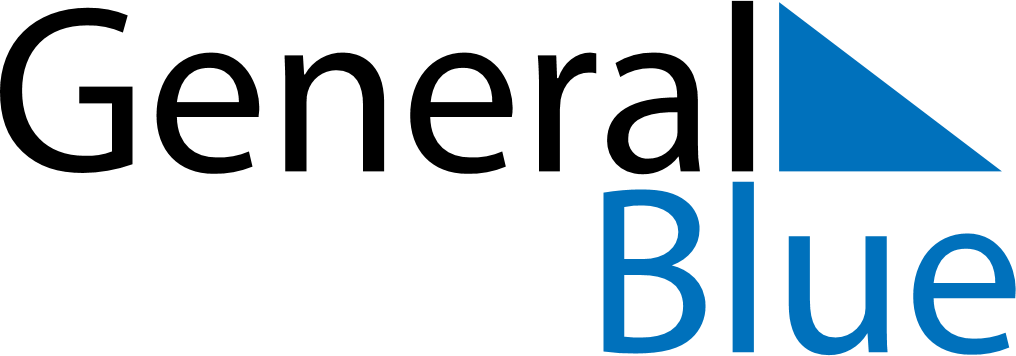 July 2024July 2024July 2024July 2024July 2024July 2024Huadian, Jilin, ChinaHuadian, Jilin, ChinaHuadian, Jilin, ChinaHuadian, Jilin, ChinaHuadian, Jilin, ChinaHuadian, Jilin, ChinaSunday Monday Tuesday Wednesday Thursday Friday Saturday 1 2 3 4 5 6 Sunrise: 3:57 AM Sunset: 7:15 PM Daylight: 15 hours and 17 minutes. Sunrise: 3:58 AM Sunset: 7:15 PM Daylight: 15 hours and 17 minutes. Sunrise: 3:59 AM Sunset: 7:15 PM Daylight: 15 hours and 16 minutes. Sunrise: 3:59 AM Sunset: 7:15 PM Daylight: 15 hours and 15 minutes. Sunrise: 4:00 AM Sunset: 7:15 PM Daylight: 15 hours and 14 minutes. Sunrise: 4:00 AM Sunset: 7:14 PM Daylight: 15 hours and 13 minutes. 7 8 9 10 11 12 13 Sunrise: 4:01 AM Sunset: 7:14 PM Daylight: 15 hours and 12 minutes. Sunrise: 4:02 AM Sunset: 7:13 PM Daylight: 15 hours and 11 minutes. Sunrise: 4:03 AM Sunset: 7:13 PM Daylight: 15 hours and 10 minutes. Sunrise: 4:03 AM Sunset: 7:13 PM Daylight: 15 hours and 9 minutes. Sunrise: 4:04 AM Sunset: 7:12 PM Daylight: 15 hours and 8 minutes. Sunrise: 4:05 AM Sunset: 7:12 PM Daylight: 15 hours and 6 minutes. Sunrise: 4:06 AM Sunset: 7:11 PM Daylight: 15 hours and 5 minutes. 14 15 16 17 18 19 20 Sunrise: 4:06 AM Sunset: 7:10 PM Daylight: 15 hours and 3 minutes. Sunrise: 4:07 AM Sunset: 7:10 PM Daylight: 15 hours and 2 minutes. Sunrise: 4:08 AM Sunset: 7:09 PM Daylight: 15 hours and 0 minutes. Sunrise: 4:09 AM Sunset: 7:08 PM Daylight: 14 hours and 59 minutes. Sunrise: 4:10 AM Sunset: 7:08 PM Daylight: 14 hours and 57 minutes. Sunrise: 4:11 AM Sunset: 7:07 PM Daylight: 14 hours and 56 minutes. Sunrise: 4:12 AM Sunset: 7:06 PM Daylight: 14 hours and 54 minutes. 21 22 23 24 25 26 27 Sunrise: 4:13 AM Sunset: 7:05 PM Daylight: 14 hours and 52 minutes. Sunrise: 4:14 AM Sunset: 7:04 PM Daylight: 14 hours and 50 minutes. Sunrise: 4:15 AM Sunset: 7:04 PM Daylight: 14 hours and 48 minutes. Sunrise: 4:16 AM Sunset: 7:03 PM Daylight: 14 hours and 47 minutes. Sunrise: 4:17 AM Sunset: 7:02 PM Daylight: 14 hours and 45 minutes. Sunrise: 4:17 AM Sunset: 7:01 PM Daylight: 14 hours and 43 minutes. Sunrise: 4:18 AM Sunset: 7:00 PM Daylight: 14 hours and 41 minutes. 28 29 30 31 Sunrise: 4:20 AM Sunset: 6:59 PM Daylight: 14 hours and 39 minutes. Sunrise: 4:21 AM Sunset: 6:57 PM Daylight: 14 hours and 36 minutes. Sunrise: 4:22 AM Sunset: 6:56 PM Daylight: 14 hours and 34 minutes. Sunrise: 4:23 AM Sunset: 6:55 PM Daylight: 14 hours and 32 minutes. 